MondayTuesdayWednesdayThursday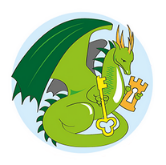 World Book Day(You might want to dress as one of your favourite characters from a book!)                       FridayMorning Activities15 minutes reading/Doodlespell/Doodletables.15 minutes reading/Doodlespell/Doodletables.15 minutes reading/Doodlespell/Doodletables.15 minutes reading/Doodlespell/Doodletables.15 minutes reading/Doodlemaths/Doodlespell/Doodletables.LiteracyYear 3 and 4 To explore simple and compound sentences (thenational.academy)Year 3 and 4  To explore complex sentences (thenational.academy)Year 3 and 4 To explore relative clauses (thenational.academy)World Book Day Scavenger hunt!(See PDF)*How many books can you find that are based in different countries around the world? Can you plot them on a map?Year 3 & 4 To explore fronted adverbials (thenational.academy)Maths (all worksheets on our class blog)Year 4 Equivalent fractions (1)Video: Spr4.6.2 - Equivalent fractions (1) on VimeoPlease see Mon Maths sheetYear 4 Equivalent fractions (2)Video: Spr4.6.3 - Equivalent fractions (2) on VimeoPlease see Tues Maths sheetPlease see Tues Maths sheetYear 4  Fractions greater than 1Video: Spr4.6.4 - Fractions greater than 1 on VimeoPlease see Wednesday Maths SheetPlease see Weds Maths sheetWorld Book day Quiz (Please see Powerpoint)Year 4 Count in fractionsVideo:Spr4.6.5 - Count in fractions on VimeoPlease see Friday Maths Sheet Lunch- Please do all morning sessions as a priority each dayLunch- Please do all morning sessions as a priority each dayLunch- Please do all morning sessions as a priority each dayLunch- Please do all morning sessions as a priority each dayLunch- Please do all morning sessions as a priority each dayLunch- Please do all morning sessions as a priority each dayAfternoon Session 1:Science:  Lesson: How do humans digest food? | Teacher Hub | Oak National Academy (thenational.academy)*Watch slides based using the link above.*Then answer questions based on the digestive system and order the role of each organ. Please see worksheet ‘Monday Science’Science:How are human and animal digestive systems both similar and different?Please refer to Tues science research information to help complete the table.RE:Look at the PDF ‘Daniel and the Lion’s Den’* Then sequence the order of the story and write about what happens in each part (Use the storyboard which has blank spaces underneath each picture).*Why do you think Daniel survived? Both afternoon sessions:Choose a book from a different country and base some artwork/a dance/a recipe on this book.For example-For the book Paddington Bear you may want to sketch Paddington within Peru or perhaps you could learn a traditional Peruvian dance. *Then take lots of pictures and send them in!Art:  Create an Antony Gormley inspired design.*Recap and look at powerpoint based on ‘Antony Gormley’ think about how he creates his art and the materials he uses.You could also look at the document ‘Art Gormley inspiration’. Next week you will be continuing to create a design.Activity: On a plain piece of A4 paper begin to design your own human figure (about 20 cm in height).Think about the materials you will use and how you will create your own Gormley. inspired workRemember to annotate your sketch.Session 2: ICT:Begin to create presentation using ‘powerpoint’ based on ‘the digestive system’. -Create a title page.-Create slides about the beginning of the digestive system: the mouth, teeth, oesophagus.-Explain what each part does within the digestive system.* Add pictures/change text within each slide. Music:Lesson: Pulse and rhythm | Teacher Hub | Oak National Academy (thenational.academy)Join in with the lesson and create your own pulse and rhythm! PETopic- PE using Youtube:PE with Joe or cosmic yoga/do something active.Time to finish off anything unfinished from the rest of the week.